Jefferson County Public Schools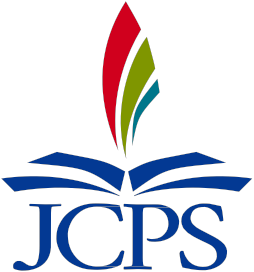 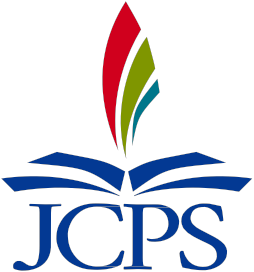 Administrative OfficesVanHoose Education CenterP.O. Box 34020	TMLouisville, Kentucky 40232-4020 (502) 485-3011March 31st, 2023NOTICETo: All Members of the Student Progression, Promotion, and Grading Committee:The Student Progression, Promotion, and Graduation Committee is calling a special meeting to be held at 4:30 p.m. on Monday, April 10th, 2023, at Camp Edwards Gymnasium, 701 S. Hancock St, Louisville, KY, 40203. Some members may participate via video-teleconference.The purpose of this meeting is to continue the annual review of the Student Progression and Promotion (SPP) Handbooks and the Assessing Learning and Grading Frameworks (ALGF) and make recommendations for the 2023-2024 school year. The agenda is as follows: Any and all matters incidental to and supplementary of the foregoing may also be taken up, considered and acted upon at the meeting.The committee serves as an advisory committee and may not make decisions or take action that binds the full Jefferson County Board of Education.The Student Progression, Promotion, and Grading Committee meeting will be conducted via video-teleconference pursuant to KRS 61.823 and KRS 61.826. The primary location for this meeting and where all members can be seen and heard by the public will be Camp Edwards Gymnasium. Members are permitted to attend in person or via video-teleconference pursuant to KRS 61.826.I.   Call to Order, Welcome, and NormsII.  Legislative Updates III. ALGF Subcommittee Next StepsIV. Status Updates from Subcommittee Leads and Next StepsV. Adjournment